Project Overview and BackgroundMCHD operates a robust health center program that serves over 70,000 patients annually, nearly 28,000 of whom receive dental services. Five health center locations have co-located primary care and dental clinics and a sixth will have co-located clinics in 2018 with the opening of North Portland dental. The proposed project will improve medical and dental care by supporting the infrastructure to develop, pilot, and evaluate integration, access to care, and care coordination strategies. Phase 1 (April 1, 2018 - March 31, 2019) includes 3 months of start up and 9 months of implementing giving immunizations (including flu shots) at dental’s Baby Day Clinics at East County Health Center, Northeast Dental Clinic, Southeast Dental Clinic and Rockwood Dental Clinic. A target of 30 children per month will receive immunization, with 125 parents receiving vaccination education. Phase 2 (April 1 - March 31, 2020) will include 12 months of implementing immunizations at the above clinics. A target of 60 children per month will receive needed immunizations, with 300 parents receiving vaccination education. Project DeliverablesConvene Immunization WorkgroupHire Certified Medical Assistant (CMA) to provide immunizations in Baby Day clinics; Health Clinic Supervisor to provide clinical supervisionDevelop implementation workflows for administering immunizations Develop quality assurance/improvement planBegin providing and evaluating the administration of immunizations at Baby Day ClinicsImproved communication and collaboration between Dental program and Primary Care programEducation materials for parents/guardians about immunizations and related scheduleBy March 31, 2020, 80% of children who are not up-to-date on immunizations and are MCHD primary clients will receive immunizations during Baby Day Clinics. Strategic AlignmentThis project most closely aligns to the ICS Strategic Value of: Current and Future StatesScopeRelated Projects:Existing East County Integration/First Tooth programReferrals from PC to Dental Baby DayRoles and ResourcesDecision-Making Method: 	Primary: ConsensusAll members voice their opinionAll members respect decision of the groupAll members support and help implementSecondary: Delegate with constraintsLeader defines and clarifies decisionLeader defines constraints (e.g., budget, timelines)Leader delegates in concert with DOMTertiary: Leader DecidesBudget / Resources: 90-minute meeting every month or every other monthTimelineCommunicationsThe Project Manager will develop a detailed communications plan to assure understanding and awareness of the work, as well as to share key messages with staff, clients, and partners when needed. Assumptions, Constraints and RisksAssumptions: Project will be able to be sustained without resources at the end of the grant period; project participants will be able to be pulled together for meetings as needed; work will be aligned with ICS strategic framework.Constraints: Inadequate time for meetings; other IT Pipeline priorities; limited data reporting resources; budget limitations beyond grant period; limited space at Baby Day clinicsRisks: Added chaos or disruption to Baby Day clinicChange ManagementChanges to the project charter, deliverables or project scope, schedule or cost require the written approval of the project sponsor. The approval will be documented and retained by the ICS Project Management Office. Approvals____________________________________                ____________________________________SLICS Sponsor			Date		      Project Manager			    DateDefinitions and AcronymsProvider:  Dentist or HygienistICS - Integrated Clinical ServicesMCHD - Multnomah County Health DepartmentPM - Project ManagerSLICS - Senior Leadership for Integrated Clinical ServicesSME - Subject Matter Expert	Version HistoryProject CharterIntegrated Clinical Services Division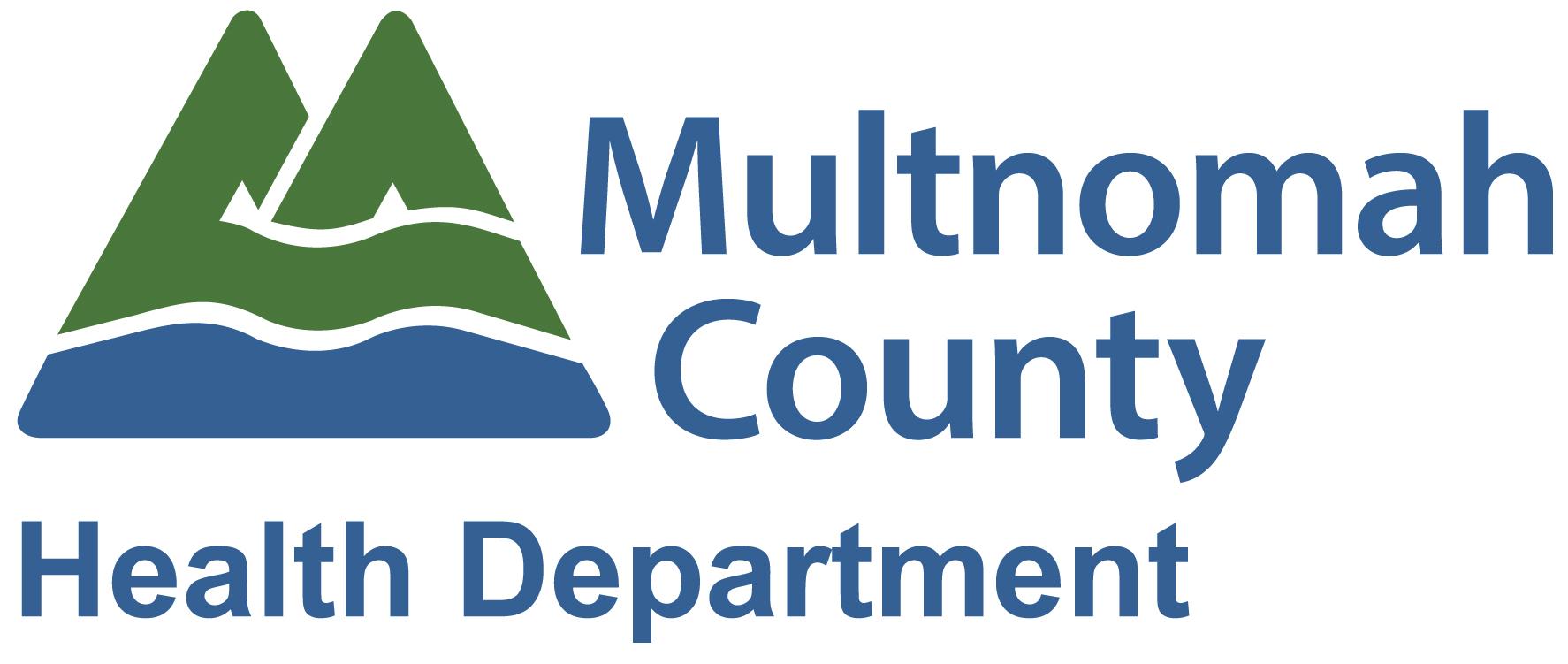 ProjectBaby Day Immunizations Integration ProjectProject Sponsor(s)(name), Dental Director; (name); Primary Care Services DirectorProject Manager(name), Senior Program SpecialistPrimary ICS ProgramDentalApproximate Budget$283,532Prepared BySenior Program SpecialistLast UpdatedMay 24, 2018Engaged, Expert, Diverse WorkforceFiscally Sound and AccountablePerson-Centered and Culturally RelevantQuality and SafetyCurrent StateTriggering Problems/OpportunitiesFuture StateProject Measures and TargetsDifferent electronic health records used by primary care and dental make integration efforts difficult Limited dedicated resources to lead integration efforts due to fiscal constraintsEvolving priorities by external stakeholders providing funding of projectOral health and primary care remain mostly siloed, despite limited existing oral health integration efforts within primary careDemands placed on primary care and dental make it difficult to have consistent integration goals ongoingStrengthening of integration initiatives and related internal capacityChildren receive immunizations during dental visits Improved health outcomes of MCHD patient populationExploring further ways to integrate primary care and dental services (e.g., bi-directional care)Scope - IncludedScope - ExcludedImmunizations at dental Baby Day clinicsElectronic Health Record scrubbingInsurance scrubbingOutreach to parentsHealth education for parentsEHR documentationScheduling WCC visitsOral health integration into pharmacy, lab, corrections health, school based health centersProviding immunizations chairside in dental clinic (outside of Baby Day)Non-MCHD primary care patientsMA scheduling new patient appointmentsRoleNameExpectations / NeedsSupervisor ApprovalCertified Medical AssistantNamePlan for and provide all immunizations to eligible children at Baby Day clinicsProject ManagerNameLead all phases of project work; responsible for meeting timeline and deliverablesWorkgroup MemberNameUltimately responsible for success of grant; lead decision-maker for dental clinical components of integrationWorkgroup MemberNameDecision-maker for dental operational components of integrationWorkgroup MemberNameDecision-maker for primary care clinical components of integrationWorkgroup MemberNameDecision-maker for primary care operational components of integrationWorkgroup MemberNameDecision-maker for primary care operational components of integrationWorkgroup MemberNameReviews and approves all quality-related strategies and decisionsWorkgroup MemberNameSupports all clinical needs related to immunization workflow; provides oversightWorkgroup MemberNameDevelops achievable implementation workflow for integration of immunizations at Baby Day clinics and oversees on site operationsWorkgroup MemberNameSupports all CSI related components of implementation workflow and reportingWorkgroup Member (ad hoc)NameOffer strategic leadership and guidance related to integration effortsMilestoneCompletion dateCompletion datePhase 1 (04/01/18 - 03/31/19)Phase 1 (04/01/18 - 03/31/19)Phase 1 (04/01/18 - 03/31/19)Workgroup Leadership Team established with charter and meeting schedule for project period04/01/18 and ongoing04/01/18 and ongoingHire Certified Medical Assistant08/31/1808/31/18Develop workflows, work plans, and performance management/quality plan09/31/1809/31/18Train East County Baby Day staff & CMA08/31/18 - 09/30/1808/31/18 - 09/30/18Implement and continue to refine performance management/quality plan10/01/18 and ongoing10/01/18 and ongoingSubmit quarterly reports and annual technical reports Submit quarterly reports and annual technical reports 12/01/18 and ongongPilot CMA providing immunizations at East County Baby Day Clinics Pilot CMA providing immunizations at East County Baby Day Clinics 10/01/18 - 03/31/19Integrate quality improvements into work flows as neededIntegrate quality improvements into work flows as needed10/15/18 and ongoingTrain staff at Rockwood, Northeast, and Southeast health centersTrain staff at Rockwood, Northeast, and Southeast health centers11/15/2018 – 12/15/2018 (RWDC)12/15/2018 – 1/15/2019 (NEDC)1/15/2018 – 2/15/2019 (SEDC)CMA begins providing immunizations at Baby Day at other three health centersCMA begins providing immunizations at Baby Day at other three health centers1/1/2019 – 3/31/20192/1/2019 – 3/31/20193/1/2019 – 3/31/2019Modify workflows and work plans based on Phase 1 results and staff and client feedbackModify workflows and work plans based on Phase 1 results and staff and client feedback04/01/19 - 03/31/19CMA provides immunizations at East County, Rockwood, Northeast, and SoutheastCMA provides immunizations at East County, Rockwood, Northeast, and Southeast04/01/19 and ongoingImplement quality improvement exercise, including gathering staff and client feedback, and modify workflows as neededImplement quality improvement exercise, including gathering staff and client feedback, and modify workflows as needed08/15/19 - 09/30/19Sustainability plan developedSustainability plan developed10/01/19 - 1/31/19Sustainability plan implementedSustainability plan implemented02/01/20 and ongoingDraft final report, including project sustainability, and disseminate to local stakeholdersDraft final report, including project sustainability, and disseminate to local stakeholders 03/01/20 - 03/31/20  03/31/20300 children reached at 4 health centers in Phase 2 through Immunizations at Baby Day300 children reached at 4 health centers in Phase 2 through Immunizations at Baby Day 03/01/20 - 03/31/20  03/31/20Remaining infrastructure components completed/implementedRemaining infrastructure components completed/implemented 03/01/20 - 03/31/20  03/31/20Version DateSections / Reasons ChangedAuthorsApproved By Sponsor08.16.17OriginalAll09.13.17Timeline for immies implementation changed; Aron04.06.18Charter updated to reflect final FRPAron04.25.18Updated DPCI membership listAron05.24.18Added Gaby Carrillo to workgroup; changed DPCI to “workgroup”; added comments to document; adjusted project titleAron06.29.18Updated timeline; replaced Gaby with Jonathan on membership list; added targets to background/overviewAron10.11.18Added making WCC visits to in scopeAron